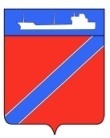 Совет Туапсинского городского поселения Туапсинского районаР Е Ш Е Н И Еот 31 января 2017 года                                                                       № 59.8город ТуапсеОб утверждении плана работы  Совета Туапсинского городского  поселения Туапсинского района на 2017 годВ соответствии с Уставом Туапсинского городского поселения,  в целях организации работы  Совета Туапсинского городского поселения, заслушав информацию председателя Совета Туапсинского городского поселения Е.А. Яйли, Совет Туапсинского городского поселения Туапсинского района  РЕШИЛ: 1. Утвердить план работы  Совета Туапсинского городского поселения Туапсинского района на 2017 год (прилагается).2. Контроль за исполнением настоящего решения возложить на заместителя председателя Совета Туапсинского городского поселения       А.А. Черткова.3. Настоящее решение вступает в силу со дня его принятия.Председатель Совета Туапсинского городского поселения                                         Е.А. Яйли      Глава Туапсинскогогородского поселения                                                           А.В. Чехов